December 28, 2011VIA ELECTRONIC FILING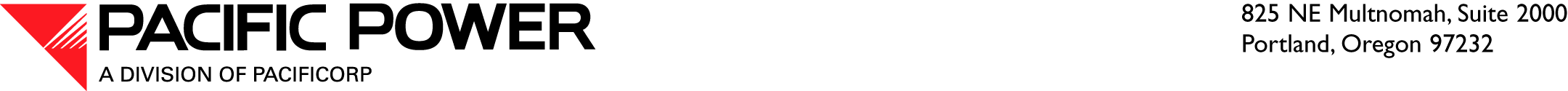 AND OVERNIGHT DELIVERYWashington Utilities and Transportation Commission1300 S. Evergreen Park Drive SWP.O. Box 47250Olympia, Washington 98504-7250Attn:	David W. Danner	Executive Director and SecretaryRE:	Quarterly Report for the Quarter Ending September 30, 2011Dear Mr. Danner:Pursuant to WAC 480-100-275, PacifiCorp d.b.a. Pacific Power & Light Company (PacifiCorp or Company) hereby submits for filing an original and one (1) copy of the quarterly report for Washington operations, for the quarter ending September 30, 2011. The Washington jurisdiction quarterly results of operations are based on unadjusted data and do not reflect normalized results of operations, or other standard ratemaking adjustments. The quarterly results of operations were determined using the West Control Area allocation methodology. PacifiCorp was granted a 30-day extension of time to file these reports in UE-072123, Order No. 02.Also enclosed are an original and one (1) copy of the Company’s Semi-Annual Environmental Remediation Report, submitted in compliance with Docket No. UE-031658, Order No. 01 for the six months ending September 30, 2011, and an original and one (1) copy of the Company’s Average Customer Count and kWh data for its Washington jurisdiction for the quarter ending September 30, 2011. The Environmental Remediation Report includes environmental remediation expenditures for non-major and major projects pursuant with the Order.Informal questions should be directed to Andrea Kelly at (503) 813-6043.Sincerely,Andrea L. KellyVice President, RegulationEnclosures